《襄阳豆奶》编制说明一、项目来源根据襄阳市豆奶产业协会关于2021年度第一批团体标准立项的通知，襄阳市豆奶产业协会、湖北万禾源豆奶制品有限公司司起草工作组负责团体标准《襄阳豆奶》草案稿的起草工作，并由襄阳市豆奶产业协会归口。二、标准制定工作的目的与意义“襄阳豆奶”的特定品质、信誉及特征是湖北省襄阳市自然因素、人文因素所决定的。“襄阳豆奶”选用本地生产的大豆，使用天然汉江水加工生产，口感柔和、组织细腻、豆香味浓，是纯天然的植物蛋白，总固形物在4.0-13.5g/100ml；蛋白质在2.0-3.2g/100ml；脂肪在0.8-1.8g/100ml；菌落总数≤750cfu/mL，脲酶试验阴性。1、“襄阳豆奶”自然因素与特定品质背景“襄阳豆奶”原产地处于襄阳市所辖襄州、襄城、樊城、南漳、保康、谷城、枣阳、宜城、老河口9个县市区。襄阳位于湖北省西北部，东经110°45′-113°43′，北纬31°14′-32°37′。襄阳市地形为东低西高，由西北向东南倾斜。横跨扬子准地台与秦岭地槽两个性质不同的大地构造单元。属于北亚热带季风气候。干冷、暖湿空气交绥，冬干夏雨，雨热同期，四季分明。全市年平均气温在15～16℃之间，无霜期在228～249天之间。年降水量820～1100毫米，太阳辐射较为丰富，年平均总日照时效为1800～2100小时。境内大部分地区处于温度最高、降水最集中、光照最强的季节，加之复杂多样的地貌类型对气候要素产生明显的再分配作用，使得襄阳大豆生长速度快，产量高，不倒伏，适应性强，出产的大豆颗粒小、圆滑、蛋白质含量高。“襄阳豆奶”选用襄阳大豆以致豆奶蛋白质含量非常高。襄阳市地处汉江上游，汉江水清澈、干净，是国家重点保护的水资源。根据长江委汉江局汉江水环境监测中心的数据显示，襄阳段汉江水的pH值8.22,电导率319毫克/升，溶解氧11.87毫克/升，细菌总数10cfu/mL。“襄阳豆奶”用襄阳段汉江水作为加工用水造就了“襄阳豆奶”纯净、清爽、甘甜的独特品质。独特的自然条件、独特的水质造就的“襄阳豆奶”独特的品质（包括感观和量化指标）蛋白质含量高、纯净、清爽、甘甜。感官指标呈淡黄色，口感香浓醇和，滑而不腻，有少量沉淀和浮油。理化指标：总固形物在4.0-13.5g/100ml；蛋白质在2.0-3.2g/100ml；脂肪在0.8-1.8g/100ml；细菌总数≤750cfu/mL，脲酶试验阴性。同时要符合QB/T 30885-2014、QB/T 2132-2008规范的要求。 2、生产工艺与选材要求（一）、“襄阳豆奶”的生产工艺：大豆→去杂(脱皮) →浸泡→热烫漂洗→热磨提取→分离→热处理与脱臭→高压均质→包装→杀菌→成品、“襄阳豆奶”原材料的选用上有着特殊要求：（1）选择襄阳本地出产的大豆。“襄阳豆奶”所用大豆仅限位于东经110°45′-113°43′，北纬31°14′-32°37′，襄阳市所辖襄州、襄城、樊城、南漳、保康、谷城、枣阳、宜城、老河口出产的大豆。荚果肥大，长圆形，稍弯，下垂，黄绿色，长4-7.5厘米，宽8-15毫米，密被褐黄色长毛；种子2-5颗，椭圆形、近球形，卵圆形至长圆形，长约1厘米，宽约5-8毫米，种皮光滑，黄色，种脐明显，椭圆形、颗粒小、圆滑。(2)使用流经襄阳的天然汉江水。襄阳市最主要的河流是汉江，境内汉江全长216公里，流域面积17357.6平方公里。汉江水系条件与欧洲著名的莱茵河相当。可广泛用于灌溉和饮用，多属中性及弱碱性水。根据长江委汉江局汉江水环境监测中心的数据显示，流经襄阳境内的汉江水质的pH值8.22,电导率319毫克/升，溶解氧11.87毫克/升，符合地表水环境质量Ⅰ类标准。3、人文因素与襄阳早餐习俗：喝杯豆奶是襄阳人几十年的早餐饮食习惯。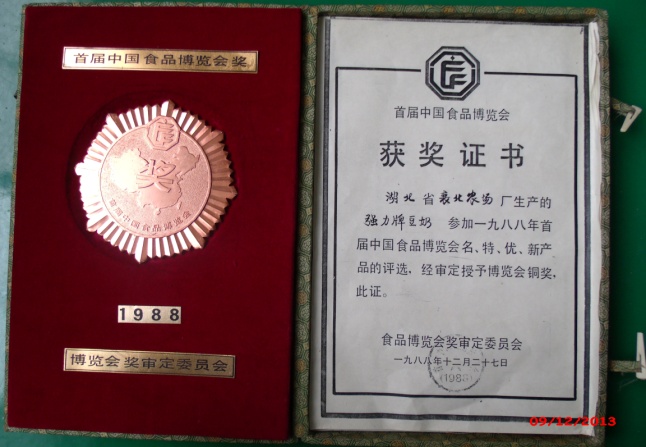 早在20世纪80年代，襄阳市被确定为中国豆奶生产基地，“襄阳豆奶”驰名湖北及邻近湖南、河南、陕西各市县。1988年荣获首届中国食品博览会铜奖。如果你到襄阳旅游，赏了水镜庄的景，怀了隆中的古，吃了牛肉面，喝了“襄阳豆奶”就不虚此行了。4、存在的问题襄阳豆奶由于其优良的品质与口味，需求越来越大，而存在的问题也不少。主要是没有具体质量执行标准，襄阳豆奶生产也缺少标准依据，还有贮存和运输中没有具体的标准规定等5、必要性制定规范的襄阳豆奶产品标准，可以作为生产加工过程的依据，还可以作为监管部门的监管依据，有利于襄阳豆奶生产企业健康发展，促进行业的发展。三、与我国法律法规和其他标准的关系目前襄阳豆奶主要执行的国家标准为GB7101-2015 《食品安全国家标准  饮料》，结合本公司风味豆奶饮料产品的实际情况制定本企业标准；但GB7101是饮料的食品安全标准，规定的只是安全指标，缺少襄阳豆奶的特色指标。可以参考的国家标准有GB/T 30885-2014 植物蛋白饮料 豆奶和豆奶饮料。可参考的行业标准有QBT2132-2008 植物蛋白饮料 豆奶(豆浆)和豆奶饮料。四、标准制定工作主要过程1、2021年3月8日-3月10日，收集相关的国家标准、法律法规等信息。2、2021年3月11日-4月26日，收集资料并完成了立项申请书。3、2021年4月27日，襄阳市豆奶产业协会印发了《襄阳市豆奶产业协会关于第一批1项团体标准征求意见的通知》，并成立起草工作组。何士洪为项目负责人及主要起 草人，工作组依据《襄阳市豆奶产业协会团体标准制定程序文件》及国家相关行业的要求，结合调研实际情况及市场需求，对引用标准和资料进行了查新，并对生产的工艺过程进行总结，收集并实测了具有代表性的样品，在参考国家和行业有关标准的基础上编写了标准文本。4、2021年4月27日-5月30日，工作组讨论后形成了《襄阳豆奶》工作组讨论稿。5、2021年5月31日，召开《襄阳豆奶》专家研讨会，专家就部分内容提出来修改建议，会后起草小组按专家意见对标准文本再次进行了修改，提出征求意见稿。五、标准制定原则根据《中华人民共和国食品安全法》及其实施条例等有关法律法规，按GB/T 1.1-2020的编写原则进行编写。以加强襄阳豆奶卫生安全为原则，深入调查研究，保证起草工作的科学性、规范性和可操作性。   （一）可操作性原则本文件制定过程中根据可操作性的原则，结合襄阳豆奶生产企业的实际情况，对文件内容进行科学设定。为襄阳豆奶行业、襄阳豆奶生产企业、检测单位、市场监督等部门提供科学管理的依据。   （二）与国内外标准协调一致原则在制定过程中，起草组按照食品安全标准《标准化工作导则 第1部分：标准化文件的结构和起草规则》（GB/T 1.1-2020）中的原则要求进行编写。仔细查阅国内外的相关标准，根据实际情况，确定了团标的框架结构和各项技术内容要求。（三）公开透明的原则起草过程中坚持公开、透明的原则，除召开专家座谈会听取意见外，还将向社会公开广泛征求意见，如来自行业协会、检测机构、生产企业以及食品安全监督管理部门等各方意见，并吸收和采纳部分意见。六、标准主要条款说明1标准名称和范围根据关于襄阳市豆奶产业协会2021年度第一批团体标准立项的通知，标准名称要求一致为“襄阳豆奶”。范围根据标准内容确定，本文件规定了襄阳豆奶的产品分类、要求、试验方法、检验规则、标志、包装、运输、贮存及保质期要求。适用于襄阳豆奶的生产、检验、贮运和销售。2规范性引用文件在规范性引用文件中，根据襄阳豆奶的技术要求中“原辅料要求、污染物限量、食品添加剂和食品营养强化剂、净含量”、生产加工过程卫生要求、试验方法、包装、标签和标志条款引用了相关国家标准等文件。3 产品分类   本产品按原料分为豆奶饮料、调制豆奶饮料。3.1豆奶饮料以大豆为原料，添加食糖、食盐、食品添加剂，加工制成的产品。包含大豆豆奶饮料（添加纯净水、黄豆、白砂糖、食用盐、羧甲基纤维素钠、单、双硬脂酸甘油酯、琼脂、黄原胶、食用香精）。3.2 调制豆奶饮料以豆奶饮料为基础，添加椰子汁、核桃、红枣、银耳等食品辅料，加工制成的产品。包含椰汁豆奶饮料；核桃豆奶饮料；红枣豆奶饮料；红枣银耳豆奶饮料。4要求4.1基本要求不得添加任何非食用的原料。不得超范围、超量使用食品添加剂，食品添加剂的品种和使用量应符合GB 2760的规定。食品和原料中污染物限量应符合GB 2762的规定。食品和原料中真菌毒素限量应符合GB 2761的规定。食品和原料中农药最大残留限量应符合GB 2763的规定。4.2原辅料要求4.2.1 黄豆：应符合GB 1352 的规定。4.2.2椰子汁：应符合QB/T 2300的规定。4.2.3核桃：应符合GB 10164的规定。4.2.4红枣：应符合GB/T 5835的规定。4.2.5银耳：应符合NY/T 834 的规定。4.2.6 花生：应符合GB/T 1532的规定。4.2.7白砂糖：应符合GB/T 317的规定。4.2.8食盐：应符合GB 5461的规定。4.2.9生产用水：应符合GB 5749的规定。4.2.10乳粉：应符合GB 19644的规定。4.2.11枸杞：应符合GB/T 18672的规定。4.2.12小苏打：应符合GB 1886.2的规定。4.2.13碳酸钙：应符合GB 1886.214的规定。4.2.14食用香精：应符合GB 30616的规定。4.2.15蒸馏单硬脂酸甘油酯：应符合GB 15612的规定。4.2.16微晶纤维素：应符合卫生部公告（2011年第8号） 《关于指定D-甘露糖醇等58个食品添加剂产品标准的公告》的规定。4.2.17单，双硬脂酸油脂：应符合GB 1986  的规定。4.2.18六偏磷酸钠：应符合GB 1886.4的规定。4.2.19卡拉胶：应符合GB 1886.169的规定。4.2.20环己基氨基磺酸钠(甜蜜素)：应符合GB 1886.37的要求。4.2.21乙酰磺胺酸钾（安赛蜜）：应符合GB 25540的要求。4.2.22果酸：应符合GB 13737的要求。4.2.23蔗糖脂肪酸酯：应符合GB 1886.27的要求。4.2.24黄原胶：应符合GB 1886.41的要求。4.2.25三聚磷酸钠：应符合GB 25566的要求。4.2.26 D-异抗坏血酸钠：应符合GB 1886.28的要求。4.2.27琼脂：应符合GB 1886.239的要求。4.2.28羧甲基纤维素钠：应符GB 1886.232的要求。4.2.29乙酰磺胺酸钾 （AK）糖：应符合GB 25540的要求。4.3感官要求感官要求应符合表1的规定。 表1感官要求4.4理化指标理化指标应符合表2的规定。表2理化指标4.5 微生物指标                        应符合表3的规定。表3  微生物指标4.6净含量偏差净含量应符合国家质检总局[2005]第75号令《定量包装商品计量监督管理办法》规定。4.7生产加工过程卫生要求应符合GB 12695、 GB 14881的规定。5试验方法5.1 感官要求按GB 19297的规定进行。5.2 理化指标检验5.2.1蛋白质按GB 5009.5的规定测定。5.2.2脲酶试验按GB/T 5009.183的规定测定。5.2.3环己基氨基磺酸钠(甜蜜素)按GB 5009.97的规定测定。5.2.4乙酰磺胺酸钾（安赛蜜）按GB/T 5009.140的规定测定。5.2.5 铅按GB 5009.12的规定测定。5.3微生物指标5.3.1菌落总数按GB 4789.2的规定测定。5.3.2大肠菌群按GB 4789.3的规定测定。5.3.3酵母 霉菌按GB 4789.15的规定测定。5.3.4致病菌按GB 4789.4、GB 4789.10的规定测定。5.4净含量按JJF1070的规定测定6检验规则6.1组批与抽样由相同原料、相同品种生产的的产品为一批，每批不超过20吨。6.2 抽样方法随机从每一批产品中抽取16瓶，8瓶供感官指标、理化指标、微生物指标、净含量检验，8瓶留样备用。6.3检验分类产品分出厂检验和型式试验6.4出厂检验出厂检验项目包括感官指标、净含量、蛋白质、脲酶活性、菌落总数、大肠菌群。每批产品须按本标准检验合格，并附合格证后方可出厂。6.5型式检验型式检验项目为本标准第4章的全部要求，出现下列情况之一时应进行型式检验：产品试制定型时；正常生产时每半年进行一次；产品的原料、配方、工艺有较大改变，可能影响产品质量时；产品停产三个月以上，恢复生产时；出厂检验与上次型式检验有较大差异时；国家法定监督或管理部门提出型式检验要求时。6.6判定规则如果有不合格项目时，可重新加倍取样复验，复检结果仍不合格时，则判定该批产品为不合格。如有微生物指标不合格时，不得复检判为不合格，直接判定该批产品为不合格。7标志、包装、贮存、运输和保质期7.1标志产品包装上的食品标签应符合GB 7718、GB 28050的规定和GB/T 191-2008的规定。7.2包装本产品采用密封包装，内包装材料玻璃容器应符合GB 4806.5的规定。7.3运输运输工具应清洁、干燥，不得与有毒、有害、有污染的物品混运，运输途中应轻装、轻卸、防雨、防晒。不得抛掷、重压、和挤压。需冷藏产品应在0℃～10℃的条件下运输。7.4贮存产品应贮存于清洁、卫生、干燥、通风、有防潮、防蝇、防鼠设施的仓库中；不得与有毒、有害、有异味、有腐蚀性的物品混贮。堆放时应离地20cm以上。需冷藏产品应在0℃～10℃的条件下贮存。不得接近热源，防止冰冻。7.5 保质期在符合本产品规定的条件下，保质期为12个月。项   目要      求色  泽具有反映产品特点的的色泽形  态呈均匀、细腻的乳浊液，久置后允许稍有分层，但摇匀后仍能均匀一致香气及滋味具有豆奶以及所添加辅料应有的气味和滋味杂  质无肉眼可见外来杂质项         目指          标蛋白质，g/100g                                ≥2.0        总固形物，g/100g                              ≥4.0脂肪，g/100g                                  ≥ 0.8脲酶试验a                                   阴性      环己基氨基磺酸钠(甜蜜素)，g/kg                 ≤0.65乙酰磺胺酸钾（安赛蜜），g/kg                   ≤0.3铅（以Pb计），mg/L                            ≤ 0.25a:仅适用于大豆作为原料的产品a:仅适用于大豆作为原料的产品项      目采样方案及限量（若非指定，均以/25ml表示）采样方案及限量（若非指定，均以/25ml表示）采样方案及限量（若非指定，均以/25ml表示）采样方案及限量（若非指定，均以/25ml表示）ncmM菌落总数, cfu/ml              52102104大肠菌群，cfu/m              52110酵母，cfu/ml                  ≤20202020霉菌，cfu/ml                  ≤20202020沙门氏菌500—金黄色葡萄球菌51100 CFU/ml1000 CFU/ml注：n 为同一批次产品应采集的样品件数；c 为最大可允许超出m值的样品数；m 为致病菌指标可接受水平的限量值；M 为致病菌指标的最高安全限量值。注：n 为同一批次产品应采集的样品件数；c 为最大可允许超出m值的样品数；m 为致病菌指标可接受水平的限量值；M 为致病菌指标的最高安全限量值。注：n 为同一批次产品应采集的样品件数；c 为最大可允许超出m值的样品数；m 为致病菌指标可接受水平的限量值；M 为致病菌指标的最高安全限量值。注：n 为同一批次产品应采集的样品件数；c 为最大可允许超出m值的样品数；m 为致病菌指标可接受水平的限量值；M 为致病菌指标的最高安全限量值。注：n 为同一批次产品应采集的样品件数；c 为最大可允许超出m值的样品数；m 为致病菌指标可接受水平的限量值；M 为致病菌指标的最高安全限量值。